Impact: A Social Innovation Challenge Application FormImpact is open to all postgraduate students – both taught and research. The form should be completed and emailed to claire.harris@qub.ac.uk by 4pm on the 9th October 2017. You will be notified by 13th October 2017 if your application has been successful.Contact DetailsPlease tell us in 250 words or less:Q1.  Why you want to participate in this programme?Q2.  What do you expect to get out of this programme?Q3. Why do you feel social innovation is important? In order to participate in Impact: A Social Innovation Challenge, you need to be able to commit to the 6 days training. For 2017 these dates are:24th, 31st October, 9th, 14th, 17th and 23rd NovemberThe 24th, 31st October, 14th and 17th November will run from 10am – 4pm For the 9th November you will be visiting our community partners and this will run from 3pm – 8pm (approximately)The 23rd November is a celebration event and will run from 2pm – 5pm. Please tick the box to confirm you are available on each of these days 	Please tick the box to confirm you give consent for your picture to be taken during the course for marketing purposes 									            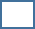 If you have any questions about the application process, or the wider programme, please get in touch with Claire Harris on 028 9097 3568 or Claire.harris@qub.ac.ukTitle:Forename(s):Preferred name:Surname:Student Number:School:Course of Study:QUB Email Address:Daytime telephone number (including code):